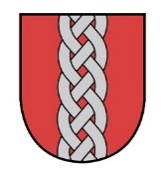 ROPAŽU NOVADA PAŠVALDĪBAReģ. Nr. 90000067986Institūta iela 1A, Ulbroka, Stopiņu pagasts, Ropažu novads, LV-2130Tālr. 67910518novada.dome@ropazi.lvUlbrokāSAISTOŠIE NOTEIKUMI2022.gada ___.____________							Nr.___/____				Apstiprināti arRopažu novada pašvaldības domes __._____.2022. sēdes lēmumu(protokols Nr.____, ___)Ropažu novada pašvaldības teritorijas kopšanas un būvju uzturēšanas saistošie noteikumiIzdoti saskaņā ar likuma “Par pašvaldībām” 43. panta pirmās daļas 5. un 6.punktu,Ministru kabineta 2010. gada 28. septembra noteikumu Nr. 906
"Dzīvojamās mājas sanitārās apkopes noteikumi" 4. punktuI. Vispārīgie jautājumi             Saistošie noteikumi nosaka kārtību, kādā kopjama Ropažu novada pašvaldības (turpmāk – pašvaldība) teritorija un uzturamas tajā esošās būves, nodrošinot sanitāro tīrību, teritorijas sakoptību un aizsardzību.Noteikumos lietoto terminu skaidrojums:kūla – iepriekšējā gada zāle, kas veidojas pavasarī no veciem, iepriekšējās veģetācijas sezonas atmirušiem augiem (zāles);pagalms – ēku, būvju vai stādījumu ierobežots laukums, ieskaitot žogu;piebrauktuve - attiecīgi aprīkots ceļa (ielas) elements, kas paredzēts transportlīdzekļu piekļūšanai no ceļa (ielas) braucamās daļas līdz ceļam (ielai) piegulošajai teritorijai un nekustamajam īpašumam;piegulošā teritorija – publiskā lietošanā esoša teritorija, kas atrodas blakus nekustamam īpašumam un sniedzas divu metru platumā no nekustamā īpašuma ārējās robežas līdz brauktuves tuvākai malai (t.i. piebrauktuves, gājēju ietves (izņemot sabiedriskā transporta pieturvietas), grāvji, caurtekas, zālieni u.c. apstādījumi);publiska vieta - publiskai koplietošanai paredzēta teritorija vai telpa, kura ir pieejama personām bez jebkādiem ierobežojumiem un nosacījumiem;zāliens - ar zālaugiem apsēta vai aizņemta platība (gan zāliens, gan zālājs);žogs - inženierbūve, kas radīta ar mērķi pildīt nekustamā īpašuma norobežošanas funkcijas.II. Nekustamo īpašumu un nekustamajam īpašumam piegulošo teritoriju uzturēšana un kopšanaPar nekustamajam īpašumam pieguļošo teritoriju uzturēšanu un kopšanu atbild nekustamā īpašuma īpašnieks vai tiesiskais valdītājs.Par daudzdzīvokļu dzīvojamo māju teritoriju un īpašumam piegulošo teritoriju uzturēšanu un kopšanu atbild nekustamā īpašuma īpašnieks, valdītājs vai pārvaldnieks, ja dzīvojamās mājas pārvaldīšanas darbību uzdots veikt pārvaldniekam.Dalīta īpašuma gadījumā daudzdzīvokļu dzīvojamās mājas pārvaldītājam ir pienākums kopt tikai ēkai piesaistīto (funkcionāli nepieciešamo) zemesgabalu, kā arī šim zemesgabalam piegulošo teritoriju. Kopt būvēm nepiesaistīto zemesgabala daļu un attiecīgajam zemesgabalam piegulošo teritoriju ir zemes īpašnieka pienākums.Daudzdzīvokļu dzīvojamo māju īpašniekiem, valdītājiem vai pārvaldniekiem ir pienākums:veikt teritorijas sakopšanu, regulāru zālienu nopļaušanu, nepieļaujot, ka zāles garums pārsniedz 30 cm;nodrošināt esošo ietvju, celiņu, piebraucamo ceļu (ielu) un brauktuvju tīrību, tai skaitā sakopt apstādījumus, kokus un krūmus tā, lai tie netraucē gājējus un autotransportu;notīrīt sniegu un ledu no balkoniem, lodžijām, ēku jumtiem, likvidēt lāstekas, nepieļaut sniega un ledus krišanu no jumtiem, dzegām, ūdens notekcaurulēm;situācijās, kad tiek apdraudēta gājēju un vai transportlīdzekļu drošība, nodrošināt bīstamo vietu norobežošanu;attīrīt no sniega un ledus līdz cietajam segumam, un nokaisīt ar pretslīdes materiāliem gājēju ietves, nodrošinot drošu gājēju ietves lietošanu;tīrīt un kaisīt pretslīdes materiālus piebrauktuvēs un piebraucamajos ceļos (ielās), nepieļaujot, ka uz tiem veidojas sniega vaļņi un apledojums, un uzturēt tos tādā kārtībā, lai transportlīdzekļi varētu droši izbraukt līdz publiskā lietojuma ielu tīklam;neveidot sniega vaļņus sabiedriskā transporta pieturvietās un citās vietās, kur tie traucē gājēju pārvietošanos vai transporta satiksmi;pretslīdes materiāliem izmantot smilts vai smilts – sāls maisījumu, aizliegts kaisīt ar izdedžiem, dubļiem, pelniem, melnzemi, sāli tīrā veidā un citiem nepiemērotiem materiāliem;neizgāzt saslaukas, sniegu, netīros ūdeņus, ledu un citus līdzīgus priekšmetus šim nolūkam neparedzētās vietās – uz lietus ūdens uztvērēju restēm un vākiem, inženiertīklu akās, kamerās, uz brauktuvēm un ietvēm;neveidot daudzdzīvokļu dzīvojamo māju koplietošanas telpās un koridoros aizkraušanu, piesārņošanu (t.sk., būvdarbu un remonta laikā piesārņošanu ar būvgružiem) vai antisanitārus apstākļus.Nekustamā īpašuma īpašnieks vai tā valdītājs nodrošina nekustamā īpašuma un nekustamam īpašumam piegulošās teritorijas kopšanu:publiskā lietošanā esošo piebrauktuvju, piebraucamo ceļu (ielu) pastāvīgu kopšanu – attīrīšanu no zariem, lapām (nepieļaujot nokritušo lapu, zaru uzkrāšanos un pārvietošanos uz blakus esošo teritoriju un koku, krūmu iesēšanos), gružiem, sniega tīrīšanu, pretslīdes materiālu kaisīšanu, lai nodrošinātu drošu un netraucētu gājēju un automašīnu pārvietošanos,  aizliegts veidot zaru un komposta kaudzes grāvjos un citām tam neparedzētās vietās. Aizliegts veidot sniega vaļņus uz gājēju pārejām un krustojumiem, tuvāk par 5 metriem no gājēju pārejām un krustojumiem. Pieļaujama sniega vaļņu veidošana, ja tie netraucē gājēju kustību pa ietvēm un transporta pārvietošanos pa piebrauktuvēm un piebraucamajiem ceļiem;zālienu pļaušanu:neapbūvēta nekustamā īpašuma teritorijā – zālienu nopļaušanu (visa pret publisku vietu vērstā teritorija pļaujama ne retāk kā divas reizes gadā; papildus pļaujama 2 m plata zona uz katru pusi no publiskā lietošanā esošām piebrauktuvēm, piebraucamajiem ceļiem, autostāvvietām, gājēju ietvēm, gājēju ceļiem un laukumiem un 4 m plata zona gar īpašuma robežām, nepieļaujot, ka zāles garums pārsniedz 30 cm);apbūvēta nekustamā īpašuma teritorijā – zālienu nopļaušanu visā teritorijā, nepieļaujot, ka zāles garums pārsniedz 30 cm;lauksaimniecībā izmantojamā zemē, kas tiek izmantota lauksaimniecības produktu ražošanai un tas ir pieteikts Lauku atbalsta dienestā – zālienu pļauj ne retāk kā vienu reizi gadā un nepieļauj kūlas veidošanos.Nekustamā īpašuma īpašnieka vai valdītāja pienākums ir:nepieļaut antisanitāru apstākļu radīšanu nekustamā īpašuma un tam piegulošā teritorijā (neatkarīgi no tās piederības un īpašuma formas), t.i. īpašnieks, valdītājs vai apsaimniekotājs nepieļauj atkritumu, metāllūžņu, malkas, ogļu un tādu mantu uzkrāšanos īpašuma teritorijā, kas bojā ainavu vai traucē blakus īpašumu lietošanu, kā arī teritorijas (neatkarīgi no tās piederības un īpašuma formas) piesārņošanu ar ražošanas, celtniecības, sadzīves atkritumiem, ķīmiskajām vielām, metāllūžņiem, būvgružiem, notekūdeņiem (īpaši asenizācijas) un augiem kaitīgām vielām;nodrošināt neapdzīvoto namīpašumu, kā arī nepabeigto jaunbūvju, kur pārtraukti būvdarbi, ieejas, pagrabu durvju un logu aizslēgšanu vai teritorijas iežogošanu, lai novērstu nepiederošu personu uzturēšanos un iekļūšanu;nepieļaut, lai tiktu novietots un uzglabāts kurināmais, celtniecības materiāli, izkrautas kravas īpašumam nekustamā īpašuma piegulošajā  teritorijā, ja tas traucē gājēju vai transporta kustību. Ja novietošana netraucē gājēju vai transporta kustību, tad šo materiālu novietošana ir pieļaujama uz laiku ne ilgāku par piecām diennaktīm;neuzglabāt transportlīdzekļu vrakus (visu veidu transportlīdzekļi, arī laivas un kuģi, lidaparāti, to atliekas u.c.), kas sapostīti līdz to pilnīgai nederīguma pakāpei un nav izmantojami atbilstoši to lietošanas mērķim.III. Prasības būvju fasādēm un citām ārējām konstrukcijām pilsētvides ainavas uzturēšanaiPar būvēm atbild tās īpašnieks vai tiesiskais valdītājs.Būvju fasādes un citas ārējās konstrukcijas uztur tādā tehniskajā stāvoklī un ārējā izskatā, kas nedegradē vidi, nebojā apkārt esošo ainavu un neapdraud citu cilvēku dzīvību un veselību, ievērojot šādas prasības:nepieļaut būvju dekoratīvo elementu bojājumus;atjaunot būvju fasāžu un citu ārējo konstrukciju krāsojumu gadījumā, ja tas izbalē, nolūp, noskalojas vai citādi zaudē sākotnējo stāvokli;atjaunot būvju apdares materiālu gadījumā, ja tas plaisā, drūp vai citādi deformējas;nepieļaut bojājumus būvju jumtu segumos (caurumus, plaisas, atsevišķu materiālu kārtu atdalīšanos, ieseguma elementu neesamību u.c.);nepieļaut bojājumus būvju lietusūdens novadīšanas sistēmu elementos (caurumus, atsevišķu elementu neesamību u.c.);nepieļaut un nekavējoties likvidēt uz būvju fasādēm vai citām ārējām konstrukcijām, kā arī lietusūdens novadīšanas sistēmā augošu zāli, krūmus, kokus, izņemot būvniecības ieceres dokumentācijā paredzētus gadījumus;nodrošināt nekustamajā īpašumā esošo žogu, vārtu un vārtiņu uzturēšanu tehniskā un vizuālā kārtībā, to atjaunošanu, remontēšanu vai nojaukšanu.IV. AtvieglojumiNo saistošo noteikumu 7.punktā uzliktajiem pienākumiem var tikt atbrīvotas personas ar trūcīgas vai maznodrošinātas mājsaimniecības statusu, ja šīs personas turklāt ir:vientuļi pensionāri, kas ir personas ar 1. vai 2.grupas invaliditāti, kuriem nav kopīgas deklarētās dzīvesvietas ar citām pilngadīgām personām;pensionāri, kas ir personas ar 1. vai 2.grupas invaliditāti, kuriem ir kopīga deklarētā dzīvesvieta ar personām, kas ir pensionāri vai personas ar 1. vai 2.grupas invaliditāti.Lai saņemtu saistošo noteikumu 11.punktā noteiktos atvieglojumus, personai jāvēršas pašvaldībā ar attiecīgu iesniegumu, norādot, kādus atvieglojumus tā vēlas saņemt. Pašvaldības izpilddirektors 10 darba dienu laikā no dienas, kad pašvaldībā saņemts personas iesniegums, pieņem lēmumu par nekustamā īpašuma īpašnieka atbrīvošanu no saistošo noteikumu 7.punktā uzlikto pienākumu pildīšanas uz laiku, kas nepārsniedz 6 mēnešu termiņu.Ja atvieglojuma saņēmējam ir zuduši apstākļi, kas ir par pamatu atvieglojuma saņemšanai, viņam ir pienākums 3 darba dienu laikā par to paziņot pašvaldībai.Personas, kuru nekustamajiem īpašumiem piegulošās teritorijas platība ir lielāka par pusi no nekustamā īpašuma platības, var saņemt pašvaldības palīdzību nekustamajam īpašumam piegulošās teritorijas kopšanā, slēdzot ar pašvaldību vienošanos par sadarbību piegulošās teritorijas kopšanā.Vienošanās par sadarbību piegulošās teritorijas kopšanā pēc nekustamā īpašuma īpašnieka izvēles var paredzēt vienu no šādiem sadarbības veidiem:pašvaldības pienākumu kopt nekustamajam īpašumam piegulošās teritorijas daļu, kuras platība pārsniedz pusi no nekustamā īpašuma platības;cita veida sadarbību nekustamajam īpašumam piegulošās teritorijas kopšanā (piemēram, pašvaldības pienākumu nodrošināt lapu vai sniega izvešanu u.tml.).Lai saņemtu saistošo noteikumu 14.punktā minēto palīdzību, personai jāvēršas pašvaldībā ar iesniegumu, norādot vēlamo sadarbības veidu nekustamajam īpašumam piegulošās teritorijas kopšanā.Pašvaldības izpilddirektors viena mēneša laikā no dienas, kad pašvaldībā saņemts personas iesniegums, pieņem lēmumu par saistošajos noteikumos minētās palīdzības sniegšanu un vienošanās slēgšanu par sadarbību nekustamajam īpašumam piegulošās teritorijas kopšanā.Ja viena mēneša laikā no iesnieguma saņemšanas brīža starp pašvaldību un nekustamā īpašuma īpašnieku vai tiesisko valdītāju nav panākta vienošanās par konkrētu sadarbības veidu nekustamajam īpašumam piegulošās teritorijas kopšanā, pašvaldība nodrošina palīdzību nekustamajam īpašumam piegulošās teritorijas kopšanā saistošo noteikumu 15.1.apakšpunktā minētajā kārtībā.V. Noteikumu izpildes kontrolePar saistošo noteikumu 6.punktā noteikto prasību neievērošanu piemēro brīdinājumu vai naudas sodu fiziskām personām no divām līdz 80 naudas soda vienībām, bet juridiskām personām – no divām līdz 280 naudas soda vienībām.Par saistošo noteikumu 7.punktā un 8.punktā noteikto prasību neievērošanu piemēro brīdinājumu vai naudas sodu fiziskām personām no divām līdz 80 naudas soda vienībām, bet juridiskām personām – no divām līdz 260 naudas soda vienībām.Par saistošo noteikumu 10.punktā noteikto prasību neievērošanu piemēro brīdinājumu vai naudas sodu fiziskām personām no divām līdz 80 naudas soda vienībām, bet juridiskām personām – no divām līdz 250 naudas soda vienībām.Administratīvā pārkāpuma procesu par šo saistošo noteikumu II. nodaļā minētajiem pārkāpumiem līdz administratīvā pārkāpuma lietas izskatīšanai veic Ropažu novada pašvaldības policija. Administratīvā pārkāpuma procesu par šo saistošo noteikumu III. nodaļā minēto pārkāpumu līdz administratīvā pārkāpuma lietas izskatīšanai veic Ropažu novada pašvaldības būvvalde. Administratīvā pārkāpuma lietas izskata Ropažu novada pašvaldības Administratīvā komisija.Par šo saistošo noteikumu pārkāpšanu uzliktais naudas sods 100% apmērā jāieskaita Ropažu novada pašvaldības budžetā.VI. Noslēguma jautājumiAr šo noteikumu spēkā stāšanos spēku zaudē: Stopiņu novada domes 2021.gada 5.maija saistošie noteikumi Nr.19/21 “Stopiņu novada pašvaldības teritorijas kopšanas un būvju uzturēšanas saistošie noteikumi”;Garkalnes novada domes 2017.gada 26.septembra saistošie noteikumi Nr.4 “Par teritorijas un būvju uzturēšanu un kopšanu”;Ropažu novada domes 2013.gada 12.decembra saistošie noteikumi Nr.14 “Par Ropažu novada teritorijas kopšanu un būvju uzturēšanu”;Inčukalna novada pašvaldības domes 2021.gada 21.janvāra saistošie noteikumi Nr.2/2021 “Par Inčukalna novada teritorijas kopšanu un būvju uzturēšanu” attiecībā uz Vangažu pilsētas teritoriju.Saistošie noteikumi stājas spēkā 2023.gada 1.janvārī.Ropažu novada pašvaldības domes priekšsēdētāja 									V.PaulāneSaistošo noteikumu Nr. ___/_____ “Ropažu novada pašvaldības teritorijas kopšanas un būvju uzturēšanas saistošie noteikumi”paskaidrojuma rakstsRopažu novada pašvaldības domes priekšsēdētāja 									V.PaulānePaskaidrojuma raksta sadaļasNorādāmā informācija1. Projekta nepieciešamības pamatojums1.1. Izdoti saskaņā ar likuma "Par pašvaldībām" 43.panta pirmās daļas 5. un 6.punktu, kas nosaka, ka dome ir tiesīga izdot saistošus noteikumus, paredzot administratīvo atbildību par to pārkāpšanu, ja tas nav paredzēts likumos, šādos jautājumos: 1) par namu un to teritoriju un būvju uzturēšanu; 2) par sanitārās tīrības uzturēšanu un īpašumam piegulošās publiskā lietošanā esošās teritorijas (gājēju ietves, izņemot sabiedriskā transporta pieturvietas, grāvji, caurtekas vai zālāji līdz brauktuves malai) kopšanu. Likuma "Par pašvaldībām" 15.panta pirmās daļas 2.punkts nosaka, ka “Pašvaldībām ir šādas autonomās funkcijas: gādāt par savas administratīvās teritorijas labiekārtošanu un sanitāro tīrību (ielu, ceļu un laukumu būvniecība, rekonstruēšana un uzturēšana; ielu, laukumu un citu publiskai lietošanai paredzēto teritoriju apgaismošana; parku, skvēru un zaļo zonu ierīkošana un uzturēšana; atkritumu savākšanas un izvešanas kontrole; pretplūdu pasākumi; kapsētu un beigto dzīvnieku apbedīšanas vietu izveidošana un uzturēšana).” Ministru kabineta 2010. gada 28. septembra noteikumu Nr. 906
"Dzīvojamās mājas sanitārās apkopes noteikumi" 4. punktu, kas nosaka, ka dzīvojamās mājas teritorijas sakopšanas darbi veicami pašvaldības saistošajos noteikumos noteiktajā kārtībā.1.2. Saskaņā ar administratīvi teritoriālo reformu, atbilstoši Administratīvo teritoriju un apdzīvoto vietu likumam, no 2021. gada 1. jūlija ir izveidots jauns Ropažu novads. Administratīvo teritoriju un apdzīvoto vietu likuma Pārejas noteikumu 17. punktā ir noteikts, ka 2021. gada pašvaldību vēlēšanās ievēlētā novada dome izvērtē novadu veidojošo bijušo pašvaldību pieņemtos saistošos noteikumus un pieņem jaunus novada saistošos noteikumus.2. Īss projekta satura izklāsts2.1. Saistošo noteikumu izdošanas mērķis ir noteikt Ropažu novada pašvaldības teritorijas kopšanas un būvju uzturēšanas kārtību.2.2. Saistošo noteikumu tiesiskais regulējums nodrošinās vienlīdzīgas iespējas visā Ropažu novada pašvaldības teritorijā atsevišķām personu grupām saņemt palīdzību no pašvaldības teritoriju un ēku uzturēšanā.3. Informācija par plānoto projekta ietekmi uz pašvaldības budžetu3.1. Saistošo noteikumu izpilde tiek nodrošināta piešķirtā budžeta ietvaros.3.2. Saistošo noteikumu izpildes nodrošināšanai nav nepieciešams veidot jaunas pašvaldības institūcijas. 4. Informācija par plānoto projekta ietekmi uz uzņēmējdarbības vidi pašvaldības teritorijāTiešas ietekmes uz uzņēmējdarbības vidi nav. 5. Informācija par administratīvajām procedūrāmPar saistošo noteikumu piemērošanu var vērsties Ropažu novada pašvaldībā. Saistošo noteikumu uzraudzību un kontroli veiks Ropažu novada Pašvaldības policija.6. Informācija par konsultācijām ar privātpersonām6.1. Pēc saistošo noteikumu projekta un tam pievienotā paskaidrojuma raksta publicēšanas pašvaldības tīmekļvietnē www.ropazi.lv un saņemto sabiedrības pārstāvju izteikto priekšlikumu vai iebildumu apkopošanas, izvērtējot lietderības apsvērumus, tie tiks iekļauti saistošajos noteikumos. 6.2. Sabiedrības līdzdalības veids – informācijas publicēšana pašvaldības tīmekļvietnē www.ropazi.lv un iesniegto priekšlikumu izvērtēšana.